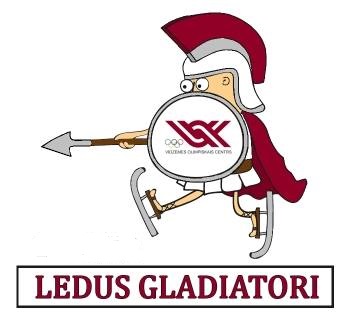                                                       KOMANDU PIETEIKUMA ANKETA                                               ----------------------------------------------------                                                        klašu divīzija, skolas nosaukumsKlases slidotāju komandaKlases karsēju komandaKomandas pārstāvis/skolotājs, pārstāvjiNr.p.kVārdsUzvārdsKlaseSkola1. (m)2. (m)3. (m)4. (m)5. (z)6. (z)7. (z)8. (z)9. (z)10.(z)Rezervē1.(m)2. (z)Nr.P.kVārdsUzvārdsKlaseSkola1.2.3.4.5.6.7.8.9.10.11....Nr.P.kVārdsUzvārdsKlase e-pasta  adreseTālrunis1.2.